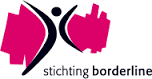 Stichting BorderlineStichting BorderlineStichting BorderlineStichting BorderlineStichting BorderlineStichting BorderlineKvK nr: 8098272207KvK nr: 8098272207KvK nr: 8098272207Financieel jaarverslag 2016Financieel jaarverslag 2016Financieel jaarverslag 2016Financieel jaarverslag 2016Financieel jaarverslag 2016Financieel jaarverslag 2016Financieel jaarverslag 2016Financieel jaarverslag 2016Oude gracht 36Oude gracht 363511 AP Utrecht3511 AP UtrechtInhoudsopgaveInhoudsopgaveOnderwerpOnderwerpPagina1.0 samenstellingsverklaring1.0 samenstellingsverklaring1.0 samenstellingsverklaring31.1 Resultaatvergelijking 20161.1 Resultaatvergelijking 20161.1 Resultaatvergelijking 201642.1 Balans per 31 december 20162.1 Balans per 31 december 20162.1 Balans per 31 december 20162.1 Balans per 31 december 201652.2 Winst- en verliesrekening over 20162.2 Winst- en verliesrekening over 20162.2 Winst- en verliesrekening over 20162.2 Winst- en verliesrekening over 201662.3 Kasstroomoverzicht over 20162.3 Kasstroomoverzicht over 20162.3 Kasstroomoverzicht over 20162.3 Kasstroomoverzicht over 201672.4 Toelichting op de jaarrekening2.4 Toelichting op de jaarrekening2.4 Toelichting op de jaarrekening2.4 Toelichting op de jaarrekening82.5 Toelichting op de balans2.5 Toelichting op de balans2.5 Toelichting op de balans102.6 Toelichting op de winst- en verliesrekening2.6 Toelichting op de winst- en verliesrekening2.6 Toelichting op de winst- en verliesrekening2.6 Toelichting op de winst- en verliesrekening2.6 Toelichting op de winst- en verliesrekening123.0 Realisatiegegevens instellingssubsidie 20163.0 Realisatiegegevens instellingssubsidie 20163.0 Realisatiegegevens instellingssubsidie 20163.0 Realisatiegegevens instellingssubsidie 20163.0 Realisatiegegevens instellingssubsidie 2016151.0 Samenstellingsverklaring1.0 Samenstellingsverklaring1.0 Samenstellingsverklaring1.0 SamenstellingsverklaringHet bestuur van Stichting BorderlineHet bestuur van Stichting BorderlineHet bestuur van Stichting Borderlinet.a.v. de heer J. de Jongt.a.v. de heer J. de Jongt.a.v. de heer J. de JongOude Gracht 36Oude Gracht 363511 AP Utrecht3511 AP UtrechtUtrecht, 15 maart 2016Utrecht, 15 maart 2016Utrecht, 15 maart 2016Geacht bestuur,Geacht bestuur,OpdrachtConform uw opdracht hebben wij de jaarrekening 2016 van Stichting BorderlineConform uw opdracht hebben wij de jaarrekening 2016 van Stichting BorderlineConform uw opdracht hebben wij de jaarrekening 2016 van Stichting BorderlineConform uw opdracht hebben wij de jaarrekening 2016 van Stichting BorderlineConform uw opdracht hebben wij de jaarrekening 2016 van Stichting BorderlineConform uw opdracht hebben wij de jaarrekening 2016 van Stichting BorderlineConform uw opdracht hebben wij de jaarrekening 2016 van Stichting BorderlineConform uw opdracht hebben wij de jaarrekening 2016 van Stichting Borderlinete Utrecht bestaande uit de balans per 31 december 2016 en de winst-en-verliesrekeningte Utrecht bestaande uit de balans per 31 december 2016 en de winst-en-verliesrekeningte Utrecht bestaande uit de balans per 31 december 2016 en de winst-en-verliesrekeningte Utrecht bestaande uit de balans per 31 december 2016 en de winst-en-verliesrekeningte Utrecht bestaande uit de balans per 31 december 2016 en de winst-en-verliesrekeningte Utrecht bestaande uit de balans per 31 december 2016 en de winst-en-verliesrekeningte Utrecht bestaande uit de balans per 31 december 2016 en de winst-en-verliesrekeningte Utrecht bestaande uit de balans per 31 december 2016 en de winst-en-verliesrekeningte Utrecht bestaande uit de balans per 31 december 2016 en de winst-en-verliesrekeningover 2015 met de toelichting samengesteld.over 2015 met de toelichting samengesteld.over 2015 met de toelichting samengesteld.over 2015 met de toelichting samengesteld.Verantwoordelijkheid van het bestuurVerantwoordelijkheid van het bestuurVerantwoordelijkheid van het bestuurVerantwoordelijkheid van het bestuurKenmerkend voor een samenstellingsopdracht is, dat wij ons baseren op de door het bestuur vanKenmerkend voor een samenstellingsopdracht is, dat wij ons baseren op de door het bestuur vanKenmerkend voor een samenstellingsopdracht is, dat wij ons baseren op de door het bestuur vanKenmerkend voor een samenstellingsopdracht is, dat wij ons baseren op de door het bestuur vanKenmerkend voor een samenstellingsopdracht is, dat wij ons baseren op de door het bestuur vanKenmerkend voor een samenstellingsopdracht is, dat wij ons baseren op de door het bestuur vanKenmerkend voor een samenstellingsopdracht is, dat wij ons baseren op de door het bestuur vanKenmerkend voor een samenstellingsopdracht is, dat wij ons baseren op de door het bestuur vanKenmerkend voor een samenstellingsopdracht is, dat wij ons baseren op de door het bestuur vande stichting verstrekte gegevens. De verantwoordelijkheid voor de juistheid en de volledigheid van diede stichting verstrekte gegevens. De verantwoordelijkheid voor de juistheid en de volledigheid van diede stichting verstrekte gegevens. De verantwoordelijkheid voor de juistheid en de volledigheid van diede stichting verstrekte gegevens. De verantwoordelijkheid voor de juistheid en de volledigheid van diede stichting verstrekte gegevens. De verantwoordelijkheid voor de juistheid en de volledigheid van diede stichting verstrekte gegevens. De verantwoordelijkheid voor de juistheid en de volledigheid van diede stichting verstrekte gegevens. De verantwoordelijkheid voor de juistheid en de volledigheid van diede stichting verstrekte gegevens. De verantwoordelijkheid voor de juistheid en de volledigheid van diede stichting verstrekte gegevens. De verantwoordelijkheid voor de juistheid en de volledigheid van diegegevens en voor de daarop gebaseerde jaarrekening berust bij het bestuur van de stichting.gegevens en voor de daarop gebaseerde jaarrekening berust bij het bestuur van de stichting.gegevens en voor de daarop gebaseerde jaarrekening berust bij het bestuur van de stichting.gegevens en voor de daarop gebaseerde jaarrekening berust bij het bestuur van de stichting.gegevens en voor de daarop gebaseerde jaarrekening berust bij het bestuur van de stichting.gegevens en voor de daarop gebaseerde jaarrekening berust bij het bestuur van de stichting.gegevens en voor de daarop gebaseerde jaarrekening berust bij het bestuur van de stichting.gegevens en voor de daarop gebaseerde jaarrekening berust bij het bestuur van de stichting.gegevens en voor de daarop gebaseerde jaarrekening berust bij het bestuur van de stichting.WerkzaamhedenWerkzaamhedenDe werkzaamheden die wij in het kader van onze samenstellingsopdracht hebben uitgevoerd bestonden inDe werkzaamheden die wij in het kader van onze samenstellingsopdracht hebben uitgevoerd bestonden inDe werkzaamheden die wij in het kader van onze samenstellingsopdracht hebben uitgevoerd bestonden inDe werkzaamheden die wij in het kader van onze samenstellingsopdracht hebben uitgevoerd bestonden inDe werkzaamheden die wij in het kader van onze samenstellingsopdracht hebben uitgevoerd bestonden inDe werkzaamheden die wij in het kader van onze samenstellingsopdracht hebben uitgevoerd bestonden inDe werkzaamheden die wij in het kader van onze samenstellingsopdracht hebben uitgevoerd bestonden inDe werkzaamheden die wij in het kader van onze samenstellingsopdracht hebben uitgevoerd bestonden inDe werkzaamheden die wij in het kader van onze samenstellingsopdracht hebben uitgevoerd bestonden inhoofdzaak uit het verzamelen, het verwerken, het rubriceren en het samenvatten van de financielehoofdzaak uit het verzamelen, het verwerken, het rubriceren en het samenvatten van de financielehoofdzaak uit het verzamelen, het verwerken, het rubriceren en het samenvatten van de financielehoofdzaak uit het verzamelen, het verwerken, het rubriceren en het samenvatten van de financielehoofdzaak uit het verzamelen, het verwerken, het rubriceren en het samenvatten van de financielehoofdzaak uit het verzamelen, het verwerken, het rubriceren en het samenvatten van de financielehoofdzaak uit het verzamelen, het verwerken, het rubriceren en het samenvatten van de financielehoofdzaak uit het verzamelen, het verwerken, het rubriceren en het samenvatten van de financielehoofdzaak uit het verzamelen, het verwerken, het rubriceren en het samenvatten van de financielegegevens. Daarnaast hebben wij de aanvaardbaarheid van de bij het samenstellen van de jaarrekeninggegevens. Daarnaast hebben wij de aanvaardbaarheid van de bij het samenstellen van de jaarrekeninggegevens. Daarnaast hebben wij de aanvaardbaarheid van de bij het samenstellen van de jaarrekeninggegevens. Daarnaast hebben wij de aanvaardbaarheid van de bij het samenstellen van de jaarrekeninggegevens. Daarnaast hebben wij de aanvaardbaarheid van de bij het samenstellen van de jaarrekeninggegevens. Daarnaast hebben wij de aanvaardbaarheid van de bij het samenstellen van de jaarrekeninggegevens. Daarnaast hebben wij de aanvaardbaarheid van de bij het samenstellen van de jaarrekeninggegevens. Daarnaast hebben wij de aanvaardbaarheid van de bij het samenstellen van de jaarrekeninggegevens. Daarnaast hebben wij de aanvaardbaarheid van de bij het samenstellen van de jaarrekeningtoegepaste grondslagen op basis van de stichting verstrekte gegevens geevalueerd.toegepaste grondslagen op basis van de stichting verstrekte gegevens geevalueerd.toegepaste grondslagen op basis van de stichting verstrekte gegevens geevalueerd.toegepaste grondslagen op basis van de stichting verstrekte gegevens geevalueerd.toegepaste grondslagen op basis van de stichting verstrekte gegevens geevalueerd.toegepaste grondslagen op basis van de stichting verstrekte gegevens geevalueerd.toegepaste grondslagen op basis van de stichting verstrekte gegevens geevalueerd.toegepaste grondslagen op basis van de stichting verstrekte gegevens geevalueerd.BevestigingBevestigingOp basis van de aan ons verstrekte gegevens hebben wij de jaarrekening samengesteld inOp basis van de aan ons verstrekte gegevens hebben wij de jaarrekening samengesteld inOp basis van de aan ons verstrekte gegevens hebben wij de jaarrekening samengesteld inOp basis van de aan ons verstrekte gegevens hebben wij de jaarrekening samengesteld inOp basis van de aan ons verstrekte gegevens hebben wij de jaarrekening samengesteld inOp basis van de aan ons verstrekte gegevens hebben wij de jaarrekening samengesteld inOp basis van de aan ons verstrekte gegevens hebben wij de jaarrekening samengesteld inOp basis van de aan ons verstrekte gegevens hebben wij de jaarrekening samengesteld inOp basis van de aan ons verstrekte gegevens hebben wij de jaarrekening samengesteld inovereenstemming met de algemeen aanvaarde grondslagen voor financiele verslaggeving en met deovereenstemming met de algemeen aanvaarde grondslagen voor financiele verslaggeving en met deovereenstemming met de algemeen aanvaarde grondslagen voor financiele verslaggeving en met deovereenstemming met de algemeen aanvaarde grondslagen voor financiele verslaggeving en met deovereenstemming met de algemeen aanvaarde grondslagen voor financiele verslaggeving en met deovereenstemming met de algemeen aanvaarde grondslagen voor financiele verslaggeving en met deovereenstemming met de algemeen aanvaarde grondslagen voor financiele verslaggeving en met deovereenstemming met de algemeen aanvaarde grondslagen voor financiele verslaggeving en met deovereenstemming met de algemeen aanvaarde grondslagen voor financiele verslaggeving en met dewettelijke bepalingen inzake de jaarrekening zoals opgenomen in Titel 9 BW2, alsmede de grondslagenwettelijke bepalingen inzake de jaarrekening zoals opgenomen in Titel 9 BW2, alsmede de grondslagenwettelijke bepalingen inzake de jaarrekening zoals opgenomen in Titel 9 BW2, alsmede de grondslagenwettelijke bepalingen inzake de jaarrekening zoals opgenomen in Titel 9 BW2, alsmede de grondslagenwettelijke bepalingen inzake de jaarrekening zoals opgenomen in Titel 9 BW2, alsmede de grondslagenwettelijke bepalingen inzake de jaarrekening zoals opgenomen in Titel 9 BW2, alsmede de grondslagenwettelijke bepalingen inzake de jaarrekening zoals opgenomen in Titel 9 BW2, alsmede de grondslagenwettelijke bepalingen inzake de jaarrekening zoals opgenomen in Titel 9 BW2, alsmede de grondslagenwettelijke bepalingen inzake de jaarrekening zoals opgenomen in Titel 9 BW2, alsmede de grondslagenzoals beschreven in de waarderingsgrondslagen in deze jaarrekening.zoals beschreven in de waarderingsgrondslagen in deze jaarrekening.zoals beschreven in de waarderingsgrondslagen in deze jaarrekening.zoals beschreven in de waarderingsgrondslagen in deze jaarrekening.zoals beschreven in de waarderingsgrondslagen in deze jaarrekening.zoals beschreven in de waarderingsgrondslagen in deze jaarrekening.zoals beschreven in de waarderingsgrondslagen in deze jaarrekening.Wij vertrouwen hiermee aan uw opdracht te hebben voldaan. Tot het geven van nadere toelichtingWij vertrouwen hiermee aan uw opdracht te hebben voldaan. Tot het geven van nadere toelichtingWij vertrouwen hiermee aan uw opdracht te hebben voldaan. Tot het geven van nadere toelichtingWij vertrouwen hiermee aan uw opdracht te hebben voldaan. Tot het geven van nadere toelichtingWij vertrouwen hiermee aan uw opdracht te hebben voldaan. Tot het geven van nadere toelichtingWij vertrouwen hiermee aan uw opdracht te hebben voldaan. Tot het geven van nadere toelichtingWij vertrouwen hiermee aan uw opdracht te hebben voldaan. Tot het geven van nadere toelichtingWij vertrouwen hiermee aan uw opdracht te hebben voldaan. Tot het geven van nadere toelichtingWij vertrouwen hiermee aan uw opdracht te hebben voldaan. Tot het geven van nadere toelichtingzij wij gaarne bereid.zij wij gaarne bereid.Hoogachtend,Hoogachtend,Jan HajesAdministratiekantoor FigaroAdministratiekantoor FigaroAdministratiekantoor FigaroResultaatvergelijking 2016Het verschil in het resultaat tussen het jaar 2016 en 2015 werd veroorzaakt door de Het verschil in het resultaat tussen het jaar 2016 en 2015 werd veroorzaakt door de Het verschil in het resultaat tussen het jaar 2016 en 2015 werd veroorzaakt door de volgende mutatiesVerslagjaar 2016Verslagjaar 2016Subsidies4.716Overige inkomsten1.4856.2016.201InkomstenLonen en salarissen392Sociale lasten & pensioenpremie202Vrijwilligerskosten3.552Activiteitenkosten2.392Afschrijvingen materiële vaste activa0Overige bedrijskosten5.415Beheerslasten11.952Exploitatieresultaat-5.751Rentebaten en soortgelijke opbrengstenRentelasten en soortgelijke kosten-59Som der financië baten en lasten5-53Resultaat bedrijfsvoering-5.804Buitengewoon resultaat0Resultaat vermindering-5.8042.1 Balans per 31 december 20162.1 Balans per 31 december 20162.1 Balans per 31 december 20162.1 Balans per 31 december 20162.1 Balans per 31 december 20162.1 Balans per 31 december 2016( na resultaatbestemming )( na resultaatbestemming )( na resultaatbestemming )( na resultaatbestemming )( na resultaatbestemming )31 december 201631 december 2015Vaste activaVaste activaVaste activaMateriele Vaste ActivaMateriele Vaste ActivaMateriele Vaste ActivaMateriele Vaste ActivaInventaris348679348679VorderingenVorderingenOverlopende activaOverlopende activaOverlopende activaOverlopende activa1435914359Liquide middelenLiquide middelenLiquide middelen17.33518.865Totaal activaTotaal activaTotaal activa17.82619.60431 december 201631 december 2015PASSIVAPASSIVAEigen VermogenEigen VermogenEigen Vermogenalgemene reservealgemene reservealgemene reserve#####16.941Totaal eigen vermogenTotaal eigen vermogenTotaal eigen vermogenTotaal eigen vermogen14.88416.941Kortlopende SchuldenKortlopende SchuldenKortlopende SchuldenKortlopende SchuldenBelastingen en premie socialeBelastingen en premie socialeBelastingen en premie socialeBelastingen en premie socialeBelastingen en premie socialeverzekeringenverzekeringen457446457446Overige SchuldenOverige SchuldenOverige SchuldenOverlopende passivaOverlopende passivaOverlopende passivaOverlopende passiva2.4852.2172.4852.217Totaal passivaTotaal passivaTotaal passiva17.82619.6042.2 Winst- en verliesrekening over 20162.2 Winst- en verliesrekening over 20162.2 Winst- en verliesrekening over 20162.2 Winst- en verliesrekening over 20162.2 Winst- en verliesrekening over 2016Verslagjaar 2016Verslagjaar 2016Verslagjaar 2015Verslagjaar 2015Instellingssubsidie35.00035.000Projecten subsidies e.d.Projecten subsidies e.d.9.2964.580Diverse inkomsten5.8414.35650.13743.936Inkomsten50.13743.936Lonen, salarissen en ov. personeelskostenLonen, salarissen en ov. personeelskostenLonen, salarissen en ov. personeelskostenLonen, salarissen en ov. personeelskosten12.47312.081Sociale lasten & pensioenpremieSociale lasten & pensioenpremieSociale lasten & pensioenpremieSociale lasten & pensioenpremie2.8362.634Vrijwilligerskosten4.9491.397Activiteitenkosten en materialenActiviteitenkosten en materialenActiviteitenkosten en materialenActiviteitenkosten en materialen11.5729.180Afschrijvingen materiële vaste activaAfschrijvingen materiële vaste activaAfschrijvingen materiële vaste activaAfschrijvingen materiële vaste activa332332Overige bedrijfskostenOverige bedrijfskosten19.48914.075Beheerslasten51.65039.698Eploitatieresultaat-1.5134.238Rentebaten en soortgelijke opbrengstenRentebaten en soortgelijke opbrengstenRentebaten en soortgelijke opbrengstenRentebaten en soortgelijke opbrengsten059Rentelasten en soortgelijke kostenRentelasten en soortgelijke kostenRentelasten en soortgelijke kostenRentelasten en soortgelijke kosten-544-549Som der financiële baten en lastenSom der financiële baten en lastenSom der financiële baten en lastenSom der financiële baten en lasten-544-490Resultaat bedrijfsvoeringResultaat bedrijfsvoeringResultaat bedrijfsvoering-2.0573.748Buitgengewone baten00Buitengewone resultaatBuitengewone resultaat00Resultaat-2.0573.7482.3 Kasstroomoverzicht over 20162.3 Kasstroomoverzicht over 20162.3 Kasstroomoverzicht over 20162.3 Kasstroomoverzicht over 2016Het kasstroomoverzicht is opgesteld volgens de indirecte methode.Het kasstroomoverzicht is opgesteld volgens de indirecte methode.Het kasstroomoverzicht is opgesteld volgens de indirecte methode.Het kasstroomoverzicht is opgesteld volgens de indirecte methode.Het kasstroomoverzicht is opgesteld volgens de indirecte methode.Het kasstroomoverzicht is opgesteld volgens de indirecte methode.Het kasstroomoverzicht is opgesteld volgens de indirecte methode.Verslagjaar 2016Verslagjaar 2016ExploitatieresultaatExploitatieresultaat-1.513Aanpassingen voor:Aanpassingen voor:AfschrijvingenAfschrijvingen332332Veranderingen in werkkapitaalVeranderingen in werkkapitaalVeranderingen in werkkapitaalVorderingenVorderingen-84Kortlopende schulden(excl. schulden Kortlopende schulden(excl. schulden Kortlopende schulden(excl. schulden Kortlopende schulden(excl. schulden 11aan kredietinstellingen)aan kredietinstellingen)aan kredietinstellingen)Overige schuldenOverige schulden268195,32Kasstroom uit bedrijfsoperatiesKasstroom uit bedrijfsoperatiesKasstroom uit bedrijfsoperatiesKasstroom uit bedrijfsoperaties-986Rentebaten en soortgelijke opbrengstenRentebaten en soortgelijke opbrengstenRentebaten en soortgelijke opbrengstenRentebaten en soortgelijke opbrengsten0Rentelasten en soortgelijke kostenRentelasten en soortgelijke kostenRentelasten en soortgelijke kostenRentelasten en soortgelijke kosten-544-543,85Kasstroom uit operationele activiteitenKasstroom uit operationele activiteitenKasstroom uit operationele activiteitenKasstroom uit operationele activiteiten-1.530Investeringen in materiele vaste activaInvesteringen in materiele vaste activaInvesteringen in materiele vaste activaInvesteringen in materiele vaste activa0Kasstroom uit investeringsactiviteitenKasstroom uit investeringsactiviteitenKasstroom uit investeringsactiviteitenKasstroom uit investeringsactiviteiten0Mutatie geldmiddelenMutatie geldmiddelenMutatie geldmiddelen-1.530Toelichting op de geldmiddelenToelichting op de geldmiddelenToelichting op de geldmiddelenToelichting op de geldmiddelenStand per 1 januariStand per 1 januari18.865Mutatie geldmiddelenMutatie geldmiddelen-1.530Stand per 31 decemberStand per 31 decemberStand per 31 december17.3352.4 Toelichting op de jaarrekening2.4 Toelichting op de jaarrekening2.4 Toelichting op de jaarrekening2.4 Toelichting op de jaarrekeningAlgemeenAlgemeenActiviteitenDe activiteiten van de Stichting Borderline bestaan voornamenlijk uit:De activiteiten van de Stichting Borderline bestaan voornamenlijk uit:De activiteiten van de Stichting Borderline bestaan voornamenlijk uit:De activiteiten van de Stichting Borderline bestaan voornamenlijk uit:De activiteiten van de Stichting Borderline bestaan voornamenlijk uit:De activiteiten van de Stichting Borderline bestaan voornamenlijk uit:De activiteiten van de Stichting Borderline bestaan voornamenlijk uit:- lotgenotencontact: telefonisch, mail, chat, internet forum, informatie- en themabijeenkomsten,- lotgenotencontact: telefonisch, mail, chat, internet forum, informatie- en themabijeenkomsten,- lotgenotencontact: telefonisch, mail, chat, internet forum, informatie- en themabijeenkomsten,- lotgenotencontact: telefonisch, mail, chat, internet forum, informatie- en themabijeenkomsten,- lotgenotencontact: telefonisch, mail, chat, internet forum, informatie- en themabijeenkomsten,- lotgenotencontact: telefonisch, mail, chat, internet forum, informatie- en themabijeenkomsten,- lotgenotencontact: telefonisch, mail, chat, internet forum, informatie- en themabijeenkomsten,- lotgenotencontact: telefonisch, mail, chat, internet forum, informatie- en themabijeenkomsten,- lotgenotencontact: telefonisch, mail, chat, internet forum, informatie- en themabijeenkomsten,  cursus en gespreksgroepen.  cursus en gespreksgroepen.  cursus en gespreksgroepen.- voorlichting: brochures en nieuwsbrieven; overige activiteiten ( w.o. website )- voorlichting: brochures en nieuwsbrieven; overige activiteiten ( w.o. website )- voorlichting: brochures en nieuwsbrieven; overige activiteiten ( w.o. website )- voorlichting: brochures en nieuwsbrieven; overige activiteiten ( w.o. website )- voorlichting: brochures en nieuwsbrieven; overige activiteiten ( w.o. website )- voorlichting: brochures en nieuwsbrieven; overige activiteiten ( w.o. website )- voorlichting: brochures en nieuwsbrieven; overige activiteiten ( w.o. website )- voorlichting: brochures en nieuwsbrieven; overige activiteiten ( w.o. website )- lidmaatschappen- lidmaatschappenPersoneelsledenPersoneelsledenGedurende het jaar 2016 was gemiddeld 0,33 werknemer in dienst op basis van eenGedurende het jaar 2016 was gemiddeld 0,33 werknemer in dienst op basis van eenGedurende het jaar 2016 was gemiddeld 0,33 werknemer in dienst op basis van eenGedurende het jaar 2016 was gemiddeld 0,33 werknemer in dienst op basis van eenGedurende het jaar 2016 was gemiddeld 0,33 werknemer in dienst op basis van eenGedurende het jaar 2016 was gemiddeld 0,33 werknemer in dienst op basis van eenGedurende het jaar 2016 was gemiddeld 0,33 werknemer in dienst op basis van eenGedurende het jaar 2016 was gemiddeld 0,33 werknemer in dienst op basis van eenfulltimedienstverband. In het jaar 2015 was dit 0,33 werknemer.fulltimedienstverband. In het jaar 2015 was dit 0,33 werknemer.fulltimedienstverband. In het jaar 2015 was dit 0,33 werknemer.fulltimedienstverband. In het jaar 2015 was dit 0,33 werknemer.fulltimedienstverband. In het jaar 2015 was dit 0,33 werknemer.fulltimedienstverband. In het jaar 2015 was dit 0,33 werknemer.Grondslagen voor de balanswaarderingGrondslagen voor de balanswaarderingGrondslagen voor de balanswaarderingGrondslagen voor de balanswaarderingGrondslagen voor de balanswaarderingAlgemeenAlgemeenDe jaarrekening is opgesteld volgens de wettelijke bepalingen van Titel 9 Boek 2 BW. Voor zoverDe jaarrekening is opgesteld volgens de wettelijke bepalingen van Titel 9 Boek 2 BW. Voor zoverDe jaarrekening is opgesteld volgens de wettelijke bepalingen van Titel 9 Boek 2 BW. Voor zoverDe jaarrekening is opgesteld volgens de wettelijke bepalingen van Titel 9 Boek 2 BW. Voor zoverDe jaarrekening is opgesteld volgens de wettelijke bepalingen van Titel 9 Boek 2 BW. Voor zoverDe jaarrekening is opgesteld volgens de wettelijke bepalingen van Titel 9 Boek 2 BW. Voor zoverDe jaarrekening is opgesteld volgens de wettelijke bepalingen van Titel 9 Boek 2 BW. Voor zoverDe jaarrekening is opgesteld volgens de wettelijke bepalingen van Titel 9 Boek 2 BW. Voor zoverDe jaarrekening is opgesteld volgens de wettelijke bepalingen van Titel 9 Boek 2 BW. Voor zoverniet anders vermeld, worden de activa en passiva gewaardeerd tegen nominale waarde.niet anders vermeld, worden de activa en passiva gewaardeerd tegen nominale waarde.niet anders vermeld, worden de activa en passiva gewaardeerd tegen nominale waarde.niet anders vermeld, worden de activa en passiva gewaardeerd tegen nominale waarde.niet anders vermeld, worden de activa en passiva gewaardeerd tegen nominale waarde.niet anders vermeld, worden de activa en passiva gewaardeerd tegen nominale waarde.niet anders vermeld, worden de activa en passiva gewaardeerd tegen nominale waarde.niet anders vermeld, worden de activa en passiva gewaardeerd tegen nominale waarde.Materiele vaste activaMateriele vaste activaMateriele vaste activaDe materiele vaste activa worden gewaardeerd op verkrijgingsprijs of vervaardingskosten, verminderdDe materiele vaste activa worden gewaardeerd op verkrijgingsprijs of vervaardingskosten, verminderdDe materiele vaste activa worden gewaardeerd op verkrijgingsprijs of vervaardingskosten, verminderdDe materiele vaste activa worden gewaardeerd op verkrijgingsprijs of vervaardingskosten, verminderdDe materiele vaste activa worden gewaardeerd op verkrijgingsprijs of vervaardingskosten, verminderdDe materiele vaste activa worden gewaardeerd op verkrijgingsprijs of vervaardingskosten, verminderdDe materiele vaste activa worden gewaardeerd op verkrijgingsprijs of vervaardingskosten, verminderdDe materiele vaste activa worden gewaardeerd op verkrijgingsprijs of vervaardingskosten, verminderdDe materiele vaste activa worden gewaardeerd op verkrijgingsprijs of vervaardingskosten, verminderdmet de cumulatieve afschrijvingen en indien van toepassing met bijzondere waardeverminderingen.met de cumulatieve afschrijvingen en indien van toepassing met bijzondere waardeverminderingen.met de cumulatieve afschrijvingen en indien van toepassing met bijzondere waardeverminderingen.met de cumulatieve afschrijvingen en indien van toepassing met bijzondere waardeverminderingen.met de cumulatieve afschrijvingen en indien van toepassing met bijzondere waardeverminderingen.met de cumulatieve afschrijvingen en indien van toepassing met bijzondere waardeverminderingen.met de cumulatieve afschrijvingen en indien van toepassing met bijzondere waardeverminderingen.met de cumulatieve afschrijvingen en indien van toepassing met bijzondere waardeverminderingen.met de cumulatieve afschrijvingen en indien van toepassing met bijzondere waardeverminderingen.De afschrijvingen worden gebaseerd op de geschatte economische levensduur en worden berekendDe afschrijvingen worden gebaseerd op de geschatte economische levensduur en worden berekendDe afschrijvingen worden gebaseerd op de geschatte economische levensduur en worden berekendDe afschrijvingen worden gebaseerd op de geschatte economische levensduur en worden berekendDe afschrijvingen worden gebaseerd op de geschatte economische levensduur en worden berekendDe afschrijvingen worden gebaseerd op de geschatte economische levensduur en worden berekendDe afschrijvingen worden gebaseerd op de geschatte economische levensduur en worden berekendDe afschrijvingen worden gebaseerd op de geschatte economische levensduur en worden berekendDe afschrijvingen worden gebaseerd op de geschatte economische levensduur en worden berekendop basis van een vast percentage van de verkrijgingsprijs of vervaardigingskosten, rekening houdendop basis van een vast percentage van de verkrijgingsprijs of vervaardigingskosten, rekening houdendop basis van een vast percentage van de verkrijgingsprijs of vervaardigingskosten, rekening houdendop basis van een vast percentage van de verkrijgingsprijs of vervaardigingskosten, rekening houdendop basis van een vast percentage van de verkrijgingsprijs of vervaardigingskosten, rekening houdendop basis van een vast percentage van de verkrijgingsprijs of vervaardigingskosten, rekening houdendop basis van een vast percentage van de verkrijgingsprijs of vervaardigingskosten, rekening houdendop basis van een vast percentage van de verkrijgingsprijs of vervaardigingskosten, rekening houdendop basis van een vast percentage van de verkrijgingsprijs of vervaardigingskosten, rekening houdendmet een eventuele residuwaarde. Er wordt afgeschreven vanaf het moment van ingebruikneming.met een eventuele residuwaarde. Er wordt afgeschreven vanaf het moment van ingebruikneming.met een eventuele residuwaarde. Er wordt afgeschreven vanaf het moment van ingebruikneming.met een eventuele residuwaarde. Er wordt afgeschreven vanaf het moment van ingebruikneming.met een eventuele residuwaarde. Er wordt afgeschreven vanaf het moment van ingebruikneming.met een eventuele residuwaarde. Er wordt afgeschreven vanaf het moment van ingebruikneming.met een eventuele residuwaarde. Er wordt afgeschreven vanaf het moment van ingebruikneming.met een eventuele residuwaarde. Er wordt afgeschreven vanaf het moment van ingebruikneming.met een eventuele residuwaarde. Er wordt afgeschreven vanaf het moment van ingebruikneming.Afschrijvingspercentage:Afschrijvingspercentage:Afschrijvingspercentage:inventaris 20%inventaris 20%Financiele vaste activaFinanciele vaste activaFinanciele vaste activaVorderingenVorderingenDe vorderingen zijn opgenomen tegen nominale waarde. Waardering van de vorderingen geschiedtDe vorderingen zijn opgenomen tegen nominale waarde. Waardering van de vorderingen geschiedtDe vorderingen zijn opgenomen tegen nominale waarde. Waardering van de vorderingen geschiedtDe vorderingen zijn opgenomen tegen nominale waarde. Waardering van de vorderingen geschiedtDe vorderingen zijn opgenomen tegen nominale waarde. Waardering van de vorderingen geschiedtDe vorderingen zijn opgenomen tegen nominale waarde. Waardering van de vorderingen geschiedtDe vorderingen zijn opgenomen tegen nominale waarde. Waardering van de vorderingen geschiedtDe vorderingen zijn opgenomen tegen nominale waarde. Waardering van de vorderingen geschiedtDe vorderingen zijn opgenomen tegen nominale waarde. Waardering van de vorderingen geschiedtonder aftrek van een voorziening wegens oninbaarheid, gebaseerd op individuele beoordelingonder aftrek van een voorziening wegens oninbaarheid, gebaseerd op individuele beoordelingonder aftrek van een voorziening wegens oninbaarheid, gebaseerd op individuele beoordelingonder aftrek van een voorziening wegens oninbaarheid, gebaseerd op individuele beoordelingonder aftrek van een voorziening wegens oninbaarheid, gebaseerd op individuele beoordelingonder aftrek van een voorziening wegens oninbaarheid, gebaseerd op individuele beoordelingonder aftrek van een voorziening wegens oninbaarheid, gebaseerd op individuele beoordelingonder aftrek van een voorziening wegens oninbaarheid, gebaseerd op individuele beoordelingonder aftrek van een voorziening wegens oninbaarheid, gebaseerd op individuele beoordelingvan de vorderingen.van de vorderingen.Liquide middelenLiquide middelenDe liquide middelen worden gewaardeerd tegen nominale waarde en staan, voor zover niet andersDe liquide middelen worden gewaardeerd tegen nominale waarde en staan, voor zover niet andersDe liquide middelen worden gewaardeerd tegen nominale waarde en staan, voor zover niet andersDe liquide middelen worden gewaardeerd tegen nominale waarde en staan, voor zover niet andersDe liquide middelen worden gewaardeerd tegen nominale waarde en staan, voor zover niet andersDe liquide middelen worden gewaardeerd tegen nominale waarde en staan, voor zover niet andersDe liquide middelen worden gewaardeerd tegen nominale waarde en staan, voor zover niet andersDe liquide middelen worden gewaardeerd tegen nominale waarde en staan, voor zover niet andersDe liquide middelen worden gewaardeerd tegen nominale waarde en staan, voor zover niet andersvermeld, ter vrije beschikking van de stichting. Het betreffen de direct opeisbare vorderingen opvermeld, ter vrije beschikking van de stichting. Het betreffen de direct opeisbare vorderingen opvermeld, ter vrije beschikking van de stichting. Het betreffen de direct opeisbare vorderingen opvermeld, ter vrije beschikking van de stichting. Het betreffen de direct opeisbare vorderingen opvermeld, ter vrije beschikking van de stichting. Het betreffen de direct opeisbare vorderingen opvermeld, ter vrije beschikking van de stichting. Het betreffen de direct opeisbare vorderingen opvermeld, ter vrije beschikking van de stichting. Het betreffen de direct opeisbare vorderingen opvermeld, ter vrije beschikking van de stichting. Het betreffen de direct opeisbare vorderingen opvermeld, ter vrije beschikking van de stichting. Het betreffen de direct opeisbare vorderingen opkredietinstellingen en kasmiddelen.kredietinstellingen en kasmiddelen.kredietinstellingen en kasmiddelen.kredietinstellingen en kasmiddelen.Kortlopende schuldenKortlopende schuldenKortlopende schuldenDe kortlopende schulden betreffen de schulden met een looptijd van korter dan een jaar.De kortlopende schulden betreffen de schulden met een looptijd van korter dan een jaar.De kortlopende schulden betreffen de schulden met een looptijd van korter dan een jaar.De kortlopende schulden betreffen de schulden met een looptijd van korter dan een jaar.De kortlopende schulden betreffen de schulden met een looptijd van korter dan een jaar.De kortlopende schulden betreffen de schulden met een looptijd van korter dan een jaar.De kortlopende schulden betreffen de schulden met een looptijd van korter dan een jaar.De kortlopende schulden betreffen de schulden met een looptijd van korter dan een jaar.Deze worden, voor zover niet anders vermeld, gewaarderd tegen nominale waarde.Deze worden, voor zover niet anders vermeld, gewaarderd tegen nominale waarde.Deze worden, voor zover niet anders vermeld, gewaarderd tegen nominale waarde.Deze worden, voor zover niet anders vermeld, gewaarderd tegen nominale waarde.Deze worden, voor zover niet anders vermeld, gewaarderd tegen nominale waarde.Deze worden, voor zover niet anders vermeld, gewaarderd tegen nominale waarde.Deze worden, voor zover niet anders vermeld, gewaarderd tegen nominale waarde.Deze worden, voor zover niet anders vermeld, gewaarderd tegen nominale waarde.Niet in de balans opgenomen rechten en verplichtingenNiet in de balans opgenomen rechten en verplichtingenNiet in de balans opgenomen rechten en verplichtingenNiet in de balans opgenomen rechten en verplichtingenNiet in de balans opgenomen rechten en verplichtingenNiet in de balans opgenomen rechten en verplichtingenDe niet in de balans opgenomen rechten en verplichtingen zijn, tenzij anders vermeld,De niet in de balans opgenomen rechten en verplichtingen zijn, tenzij anders vermeld,De niet in de balans opgenomen rechten en verplichtingen zijn, tenzij anders vermeld,De niet in de balans opgenomen rechten en verplichtingen zijn, tenzij anders vermeld,De niet in de balans opgenomen rechten en verplichtingen zijn, tenzij anders vermeld,De niet in de balans opgenomen rechten en verplichtingen zijn, tenzij anders vermeld,De niet in de balans opgenomen rechten en verplichtingen zijn, tenzij anders vermeld,De niet in de balans opgenomen rechten en verplichtingen zijn, tenzij anders vermeld,gewaardeerd tegen nominale waarde.gewaardeerd tegen nominale waarde.gewaardeerd tegen nominale waarde.gewaardeerd tegen nominale waarde.2.4 Toelichting op de jaarrekening2.4 Toelichting op de jaarrekening2.4 Toelichting op de jaarrekening2.4 Toelichting op de jaarrekeningGrondslagen voor de resultaatbepalingGrondslagen voor de resultaatbepalingGrondslagen voor de resultaatbepalingGrondslagen voor de resultaatbepalingAlgemeenHet resultaat wordt bepaald als het verschil tussen de opbrengstwaarde van de geleverde prestatiesHet resultaat wordt bepaald als het verschil tussen de opbrengstwaarde van de geleverde prestatiesHet resultaat wordt bepaald als het verschil tussen de opbrengstwaarde van de geleverde prestatiesHet resultaat wordt bepaald als het verschil tussen de opbrengstwaarde van de geleverde prestatiesHet resultaat wordt bepaald als het verschil tussen de opbrengstwaarde van de geleverde prestatiesHet resultaat wordt bepaald als het verschil tussen de opbrengstwaarde van de geleverde prestatiesHet resultaat wordt bepaald als het verschil tussen de opbrengstwaarde van de geleverde prestatiesHet resultaat wordt bepaald als het verschil tussen de opbrengstwaarde van de geleverde prestatiesHet resultaat wordt bepaald als het verschil tussen de opbrengstwaarde van de geleverde prestatiesen de kosten en andere lasten van het verslagjaar, met inachtneming van de hiervoor vermeldeen de kosten en andere lasten van het verslagjaar, met inachtneming van de hiervoor vermeldeen de kosten en andere lasten van het verslagjaar, met inachtneming van de hiervoor vermeldeen de kosten en andere lasten van het verslagjaar, met inachtneming van de hiervoor vermeldeen de kosten en andere lasten van het verslagjaar, met inachtneming van de hiervoor vermeldeen de kosten en andere lasten van het verslagjaar, met inachtneming van de hiervoor vermeldeen de kosten en andere lasten van het verslagjaar, met inachtneming van de hiervoor vermeldeen de kosten en andere lasten van het verslagjaar, met inachtneming van de hiervoor vermeldeen de kosten en andere lasten van het verslagjaar, met inachtneming van de hiervoor vermeldewaarderingsgrondslagen. Winsten zijn verantwoord in het jaar waarin de goederen zijn geleverd c.q.waarderingsgrondslagen. Winsten zijn verantwoord in het jaar waarin de goederen zijn geleverd c.q.waarderingsgrondslagen. Winsten zijn verantwoord in het jaar waarin de goederen zijn geleverd c.q.waarderingsgrondslagen. Winsten zijn verantwoord in het jaar waarin de goederen zijn geleverd c.q.waarderingsgrondslagen. Winsten zijn verantwoord in het jaar waarin de goederen zijn geleverd c.q.waarderingsgrondslagen. Winsten zijn verantwoord in het jaar waarin de goederen zijn geleverd c.q.waarderingsgrondslagen. Winsten zijn verantwoord in het jaar waarin de goederen zijn geleverd c.q.waarderingsgrondslagen. Winsten zijn verantwoord in het jaar waarin de goederen zijn geleverd c.q.waarderingsgrondslagen. Winsten zijn verantwoord in het jaar waarin de goederen zijn geleverd c.q.de diensten zijn verricht. Verliezen die hun oorsprong vinden in het verslagjaar zijn in aanmerkingde diensten zijn verricht. Verliezen die hun oorsprong vinden in het verslagjaar zijn in aanmerkingde diensten zijn verricht. Verliezen die hun oorsprong vinden in het verslagjaar zijn in aanmerkingde diensten zijn verricht. Verliezen die hun oorsprong vinden in het verslagjaar zijn in aanmerkingde diensten zijn verricht. Verliezen die hun oorsprong vinden in het verslagjaar zijn in aanmerkingde diensten zijn verricht. Verliezen die hun oorsprong vinden in het verslagjaar zijn in aanmerkingde diensten zijn verricht. Verliezen die hun oorsprong vinden in het verslagjaar zijn in aanmerkingde diensten zijn verricht. Verliezen die hun oorsprong vinden in het verslagjaar zijn in aanmerkingde diensten zijn verricht. Verliezen die hun oorsprong vinden in het verslagjaar zijn in aanmerkinggenomen zodra deze voorzienbaar zijn.genomen zodra deze voorzienbaar zijn.genomen zodra deze voorzienbaar zijn.genomen zodra deze voorzienbaar zijn.InkomstenInkomstenOnder inkomsten wordt verstaan de van derden ontvangen subsidie, de aan derden in rekeningOnder inkomsten wordt verstaan de van derden ontvangen subsidie, de aan derden in rekeningOnder inkomsten wordt verstaan de van derden ontvangen subsidie, de aan derden in rekeningOnder inkomsten wordt verstaan de van derden ontvangen subsidie, de aan derden in rekeningOnder inkomsten wordt verstaan de van derden ontvangen subsidie, de aan derden in rekeningOnder inkomsten wordt verstaan de van derden ontvangen subsidie, de aan derden in rekeningOnder inkomsten wordt verstaan de van derden ontvangen subsidie, de aan derden in rekeningOnder inkomsten wordt verstaan de van derden ontvangen subsidie, de aan derden in rekeningOnder inkomsten wordt verstaan de van derden ontvangen subsidie, de aan derden in rekeninggebrachte bedragen voor de in verslagjaar geleverde goederen en diensten alsmede de ontvangengebrachte bedragen voor de in verslagjaar geleverde goederen en diensten alsmede de ontvangengebrachte bedragen voor de in verslagjaar geleverde goederen en diensten alsmede de ontvangengebrachte bedragen voor de in verslagjaar geleverde goederen en diensten alsmede de ontvangengebrachte bedragen voor de in verslagjaar geleverde goederen en diensten alsmede de ontvangengebrachte bedragen voor de in verslagjaar geleverde goederen en diensten alsmede de ontvangengebrachte bedragen voor de in verslagjaar geleverde goederen en diensten alsmede de ontvangengebrachte bedragen voor de in verslagjaar geleverde goederen en diensten alsmede de ontvangengebrachte bedragen voor de in verslagjaar geleverde goederen en diensten alsmede de ontvangeneigen bijdragen.eigen bijdragen.BeheerslastenBeheerslastenDe kosten worden toegerekend aan het verslagjaar waarop zij betrekking hebben. Winsten wordenDe kosten worden toegerekend aan het verslagjaar waarop zij betrekking hebben. Winsten wordenDe kosten worden toegerekend aan het verslagjaar waarop zij betrekking hebben. Winsten wordenDe kosten worden toegerekend aan het verslagjaar waarop zij betrekking hebben. Winsten wordenDe kosten worden toegerekend aan het verslagjaar waarop zij betrekking hebben. Winsten wordenDe kosten worden toegerekend aan het verslagjaar waarop zij betrekking hebben. Winsten wordenDe kosten worden toegerekend aan het verslagjaar waarop zij betrekking hebben. Winsten wordenDe kosten worden toegerekend aan het verslagjaar waarop zij betrekking hebben. Winsten wordenDe kosten worden toegerekend aan het verslagjaar waarop zij betrekking hebben. Winsten wordenverantwoord in het jaar waarin de goederen zijn geleverd c.q. de diensten zijn verricht. Verliezenverantwoord in het jaar waarin de goederen zijn geleverd c.q. de diensten zijn verricht. Verliezenverantwoord in het jaar waarin de goederen zijn geleverd c.q. de diensten zijn verricht. Verliezenverantwoord in het jaar waarin de goederen zijn geleverd c.q. de diensten zijn verricht. Verliezenverantwoord in het jaar waarin de goederen zijn geleverd c.q. de diensten zijn verricht. Verliezenverantwoord in het jaar waarin de goederen zijn geleverd c.q. de diensten zijn verricht. Verliezenverantwoord in het jaar waarin de goederen zijn geleverd c.q. de diensten zijn verricht. Verliezenverantwoord in het jaar waarin de goederen zijn geleverd c.q. de diensten zijn verricht. Verliezenverantwoord in het jaar waarin de goederen zijn geleverd c.q. de diensten zijn verricht. Verliezenworden genomen in het jaar waarin deze voorzienbaar zijn.worden genomen in het jaar waarin deze voorzienbaar zijn.worden genomen in het jaar waarin deze voorzienbaar zijn.worden genomen in het jaar waarin deze voorzienbaar zijn.worden genomen in het jaar waarin deze voorzienbaar zijn.worden genomen in het jaar waarin deze voorzienbaar zijn.Financiele baten en lastenFinanciele baten en lastenFinanciele baten en lastenDe rentebaten- en lasten betreffen de op de verslagperiode betrekking hebbende renteopbrengstenDe rentebaten- en lasten betreffen de op de verslagperiode betrekking hebbende renteopbrengstenDe rentebaten- en lasten betreffen de op de verslagperiode betrekking hebbende renteopbrengstenDe rentebaten- en lasten betreffen de op de verslagperiode betrekking hebbende renteopbrengstenDe rentebaten- en lasten betreffen de op de verslagperiode betrekking hebbende renteopbrengstenDe rentebaten- en lasten betreffen de op de verslagperiode betrekking hebbende renteopbrengstenDe rentebaten- en lasten betreffen de op de verslagperiode betrekking hebbende renteopbrengstenDe rentebaten- en lasten betreffen de op de verslagperiode betrekking hebbende renteopbrengstenDe rentebaten- en lasten betreffen de op de verslagperiode betrekking hebbende renteopbrengstenen - lasten van uitgegeven en ontvangen leningen.en - lasten van uitgegeven en ontvangen leningen.en - lasten van uitgegeven en ontvangen leningen.en - lasten van uitgegeven en ontvangen leningen.en - lasten van uitgegeven en ontvangen leningen.Buitengewone baten en lastenBuitengewone baten en lastenBuitengewone baten en lastenDe buitengewone baten en lasten betreffen de resultaten die niet uit de normale bedrijfsuitoefeningDe buitengewone baten en lasten betreffen de resultaten die niet uit de normale bedrijfsuitoefeningDe buitengewone baten en lasten betreffen de resultaten die niet uit de normale bedrijfsuitoefeningDe buitengewone baten en lasten betreffen de resultaten die niet uit de normale bedrijfsuitoefeningDe buitengewone baten en lasten betreffen de resultaten die niet uit de normale bedrijfsuitoefeningDe buitengewone baten en lasten betreffen de resultaten die niet uit de normale bedrijfsuitoefeningDe buitengewone baten en lasten betreffen de resultaten die niet uit de normale bedrijfsuitoefeningDe buitengewone baten en lasten betreffen de resultaten die niet uit de normale bedrijfsuitoefeningDe buitengewone baten en lasten betreffen de resultaten die niet uit de normale bedrijfsuitoefeningvoortkomen en van incidentele aard zijn.voortkomen en van incidentele aard zijn.voortkomen en van incidentele aard zijn.voortkomen en van incidentele aard zijn.2.5 Toelichting op de balans ACTIVAVASTE ACTIVAMateriele vaste activaHet verloop van de materiële vaste activa wordt als volgt weergegeven:InventarisAanschafwaarde4.127Cumulatieve afschrijvingen-3.448Boekwaarde per 1 januari679Investeringen0Afschrijvingen-332MutatiesAaanschafwaarde 4.127Cumulatieve afschrijvingen-3.779Boekwaarde per 31 december348VLOTTENDE ACTIVAOverlopende activa31-12-201631-12-2015Nog te ontvangen rente059Pensioenafdracht143014359Liquide middelen31-12-201631-12-2015ING-bank zakelijke rek 9676247205639ING-bank zakelijke rek 82827915.2666.420ING-bank zakelijke spaar rek 828279111.86411.80517.33518.8652.5 Toelichting op de balans 2.5 Toelichting op de balans PASSIVAPASSIVAEigen vermogenEigen vermogenAlgemene ReservesAlgemene ReservesOverige reservesOverige reserves31-12-201631-12-2015Egalisatie reserveEgalisatie reserve00Fonds financiering activiteitenFonds financiering activiteiten14.88413.19314.88413.193Egalisatie reserveEgalisatie reserve31-12-201631-12-2015Stand per 1 januariStand per 1 januari00Vervallen 00Bestemming resultaatBestemming resultaat00Ontrekking uit resultaatbestemmingOntrekking uit resultaatbestemming00Stand per 31 decemberStand per 31 december00Fonds financiering activiteitenFonds financiering activiteitenStand per 1 januariStand per 1 januari16.94113.193Egalisatiereserve toevoegingEgalisatiereserve toevoeging00Bestemming resultaat aanvullingBestemming resultaat aanvulling00Interest00Bestemming resultaat Bestemming resultaat -2.0573.74814.88416.941KORTLOPENDE SCHULDENKORTLOPENDE SCHULDENBelastingen en sociale premiesBelastingen en sociale premies31-12-201631-12-2015LoonheffingLoonheffing457446457446Overlopende passivaOverlopende passiva31-12-201631-12-2015AdminstratiekostenAdminstratiekosten1.1801.238VakantiegeldreserveringVakantiegeldreservering1.305453Overige nog te betalen bedragenOverige nog te betalen bedragen05262.4852.21717.82619.6042.6 Toelichting op de winst- en verliesrekening2.6 Toelichting op de winst- en verliesrekening2.6 Toelichting op de winst- en verliesrekeningBatenIntellingsubsidie20162015€€Instellingssubsidie35.00035.00035.00035.000Projectsubsidie e.d.20162015€€Overige subsidies en bijdragen9.2964.5809.2964.580Diverse inkomsten20162015€€Donateurs3.7833.093Entreegelden en sponsoring1.858830Brochures & folders2014335.8414.356LastenLonen en salarissen20162015€€Bruto loon12.47311.051Overige personeelskosten01.02912.47312.081Sociale lasten &  pensioenpremie20162015€€Sociale lasten1.9721.826Pensioenpremie8648082.8362.634Vrijwilligers20162015€€Dagvergoeding, reiskosten e.d.4.9491.3974.9491.3972.6 Toelichting op de winst- en verliesrekening2.6 Toelichting op de winst- en verliesrekening2.6 Toelichting op de winst- en verliesrekening2.6 Toelichting op de winst- en verliesrekeningKosten activiteiten en materialenKosten activiteiten en materialenKosten activiteiten en materialen20162015€€Materialen en directe kosten activiteitenMaterialen en directe kosten activiteitenMaterialen en directe kosten activiteiten11.5729.18011.5729.180Afschrijvingen materiële vaste activaAfschrijvingen materiële vaste activaAfschrijvingen materiële vaste activa20162015€€Afschrijvng inventarisAfschrijvng inventaris332332332332Overige bedrijfskostenOverige bedrijfskostenOverige bedrijfskosten20162015€€VrijwilligerskostenVrijwilligerskosten550289BestuurskostenBestuurskosten1.781552BureaukostenBureaukosten17.15813.23419.48914.075Specificatie vrijwilligerskostenSpecificatie vrijwilligerskostenSpecificatie vrijwilligerskosten20162015€€VerzekeringenVerzekeringen550289550289Specificatie bestuurskostenSpecificatie bestuurskostenSpecificatie bestuurskosten20162015€€Onkosten bestuursledenOnkosten bestuursledenOnkosten bestuursleden1.7815521.7815522.6 Toelichting op de winst- en verliesrekening2.6 Toelichting op de winst- en verliesrekening2.6 Toelichting op de winst- en verliesrekening2.6 Toelichting op de winst- en verliesrekeningLastenSpecificatie bureaukosten20162015€€Huren9.0538.153Reiskosten00Scholingskosten00Porti521481Telefoonkosten2.8581.076Bureau artikelen1080Huishoudelijke artikelen34327Administratiekosten1.3801.456Abonnementen en contributies2.8551.618Overige onkosten4042317.15813.234Financiële baten en lastenRentebaten en soortgelijke opbrengsten20162015€€Bankrente059059Rentelasten en soortgelijke kosten20162015€€Bankkosten544549Overige rente00544549,2Buitengewone baten en lastenBuitengewone baten20162015€€Pensioenlasten terug ontvangen00003.0 Realisatiegegevens instellingssubsidie 20163.0 Realisatiegegevens instellingssubsidie 20163.0 Realisatiegegevens instellingssubsidie 20163.0 Realisatiegegevens instellingssubsidie 20163.0 Realisatiegegevens instellingssubsidie 20163.0 Realisatiegegevens instellingssubsidie 2016RecapitulatieRecapitulatieBegroot 2016Gerealiseerd 2016LotgenotencontactLotgenotencontactOpbrengstenOpbrengsten2.0002.458Kosten28.10040.865InformatievoorzieningInformatievoorzieningInformatievoorzieningOpbrengstenOpbrengsten3.2004.850Kosten11.10010.879Lidmaatschap ( samenwerkingsverbanden e.d. )Lidmaatschap ( samenwerkingsverbanden e.d. )Lidmaatschap ( samenwerkingsverbanden e.d. )Lidmaatschap ( samenwerkingsverbanden e.d. )Lidmaatschap ( samenwerkingsverbanden e.d. )OpbrengstenOpbrengstenKosten1.000750Overige inkomstenOverige inkomstenDiverse bijdragenDiverse bijdragen08.130Toegekende subsidie Toegekende subsidie Toegekende subsidie 35.00035.000TotaalOpbrengstenOpbrengsten40.20050.437Kosten40.20052.494SpecificatiesSpecificatiesLotgenotencontactLotgenotencontactLotgenotencontactBegroot 2016Gerealiseerd 2016Telefonisch contactTelefonisch contactCoordinatorCoordinator4.0003.913VrijwilligersVrijwilligers3.6003.269Kantoor3.0006.820Materiaal1.2000Diversen2000Totaalsaldo12.00014.002LC internetforaLC internetforaCoordinatorCoordinator2.0001.956VrijwilligersVrijwilligers300272Kantoor6001.412Materiaal2000Diversen2001.446Totaalsaldo3.3005.087LC voorlichtingsdagenLC voorlichtingsdagenLC voorlichtingsdagenCoordinatorCoordinator4.0003.913VrijwilligersVrijwilligers400363Kantoor1.2002.826Materiaal2000Diversen4.00011.069EntreegeldenEntreegelden-2.000-2.458Totaalsaldo7.80015.7133.0 Realisatiegegevens instellingssubsidie 20163.0 Realisatiegegevens instellingssubsidie 20163.0 Realisatiegegevens instellingssubsidie 20163.0 Realisatiegegevens instellingssubsidie 20163.0 Realisatiegegevens instellingssubsidie 20163.0 Realisatiegegevens instellingssubsidie 2016Begroot 2016Gerealiseerd 2016GespreksgroepGespreksgroepCoordinatorCoordinator1.6501.614VrijwilligersVrijwilligers250227Kantoor7501.765Materiaal2000Diversen1500Totaalsaldo3.0003.606InformatievoorzieningInformatievoorzieningInformatievoorzieningBrochures en nieuwsbrievenBrochures en nieuwsbrievenBrochures en nieuwsbrievenCoordinatorCoordinator2.0001.956VrijwilligersVrijwilligers600544Kantoor1.2002.826Materiaal3.800503Diversen200521Donaties-3.200-4.850Totaalsaldo4.6001.501Overige (websites e.d.)Overige (websites e.d.)Overige (websites e.d.)CoordinatorCoordinator2.0001.956VrijwilligersVrijwilligers3001.412Kantoor6001.680Materiaal4000Totaalsaldo3.3005.049TOTAAL informatievoorzieningTOTAAL informatievoorzieningTOTAAL informatievoorzieningTOTAAL informatievoorziening7.9006.550Lidmaatschap ( samenwerkingsverbanden e.d. )Lidmaatschap ( samenwerkingsverbanden e.d. )Lidmaatschap ( samenwerkingsverbanden e.d. )Lidmaatschap ( samenwerkingsverbanden e.d. )Lidmaatschap ( samenwerkingsverbanden e.d. )Landelijk platvormLandelijk platvorm750750Triade BorderlineTriade Borderline2500Totaal lidmaatschapTotaal lidmaatschapTotaal lidmaatschap1.000750Overige inkomstenOverige inkomstenDiverse bijdragenDiverse bijdragen08.130